上海市航空服务学校方位图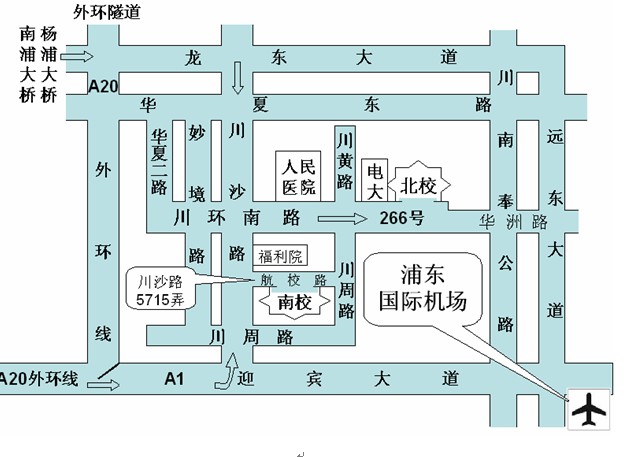 如乘坐地铁二号线（虹桥机场→→浦东机场）请在川沙站下。上海中等职业学校德育工作研讨会回执备注：请于4月7日（周四）前将会议回执发送至zzdy700@163.com。学    校出席对象分管领导9所交流学校相关人员学生素质评价工作部门负责人出席人数